Как сделать поделкуиз мокрого теста!Поэтапный показ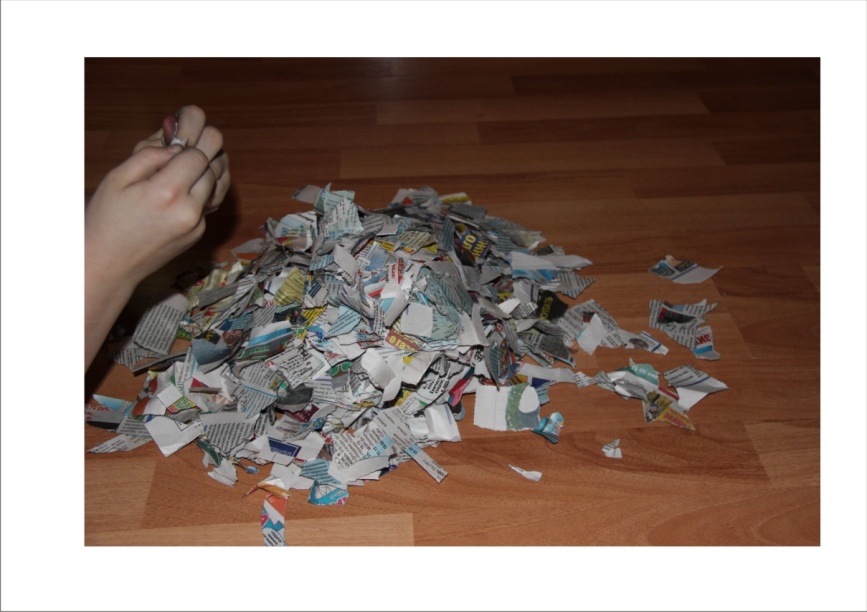 Нарвать мелко газеты и залить водой на сутки.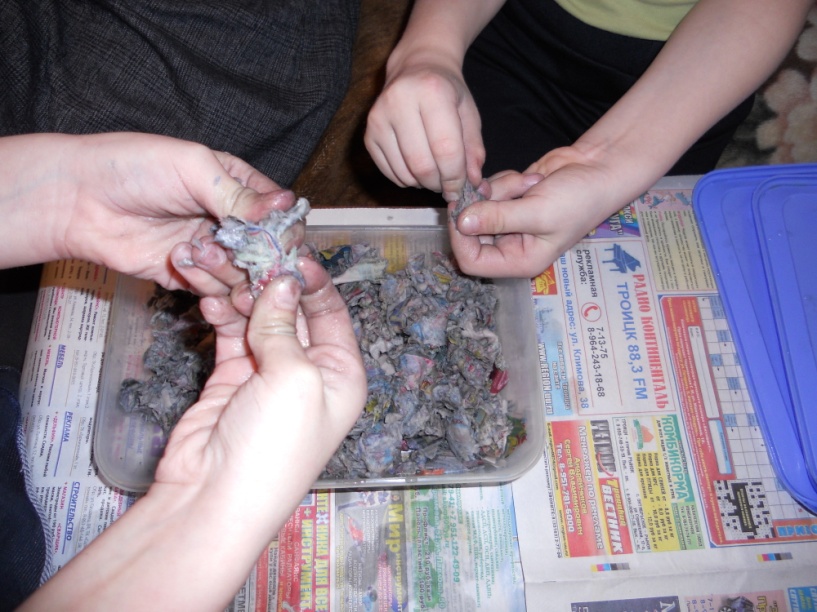 Размять и замесить «тесто».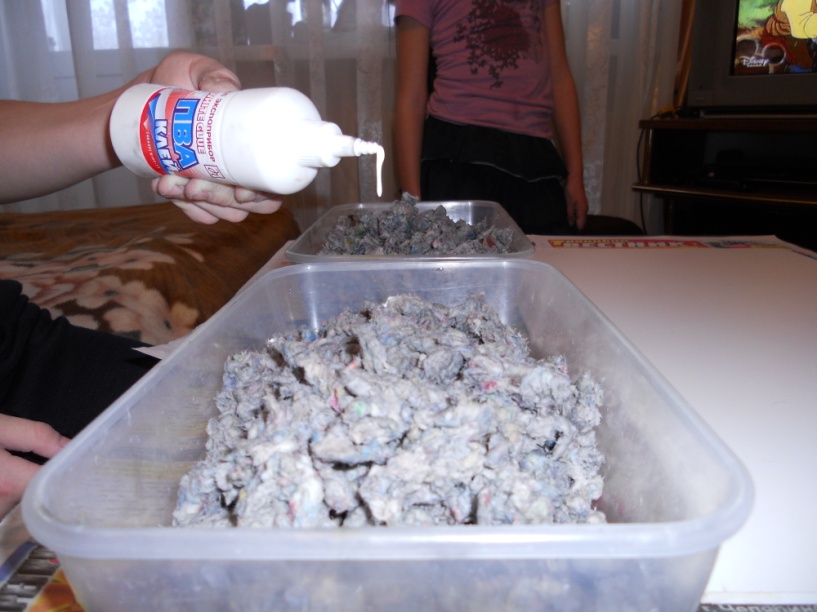 В готовое «тесто» добавить клей ПВА, хорошо перемешать.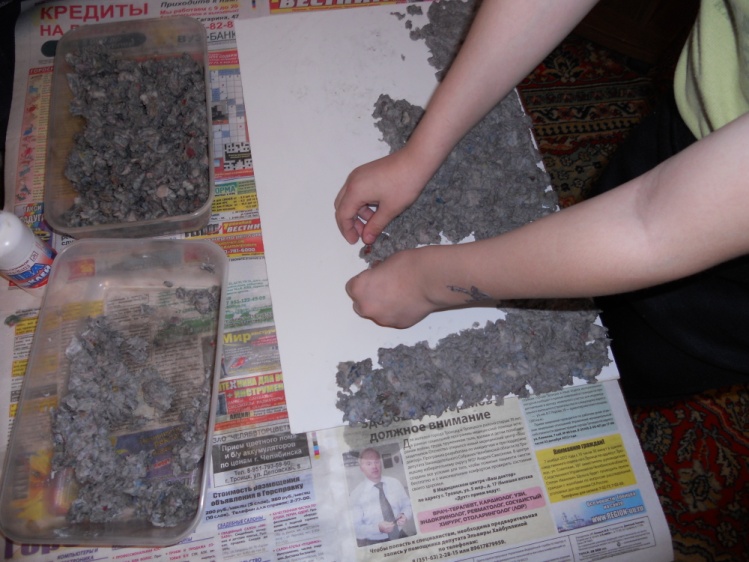 Выложить на приготовленную поверхность, заранее задуманный рисунок.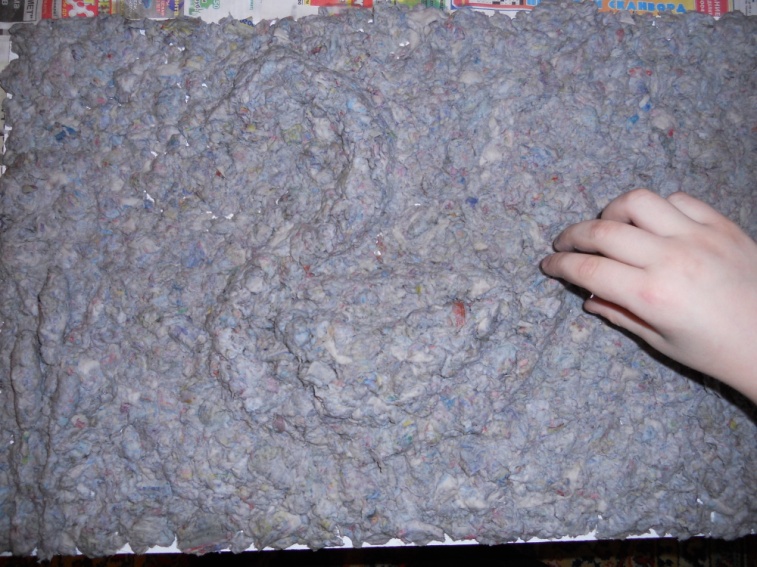 Заготовку хорошо высушить.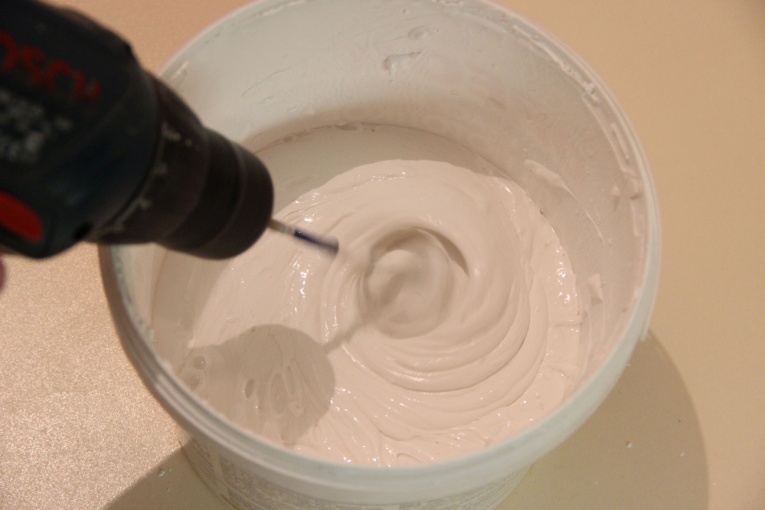 Приготовить смесь для выравнивания картины.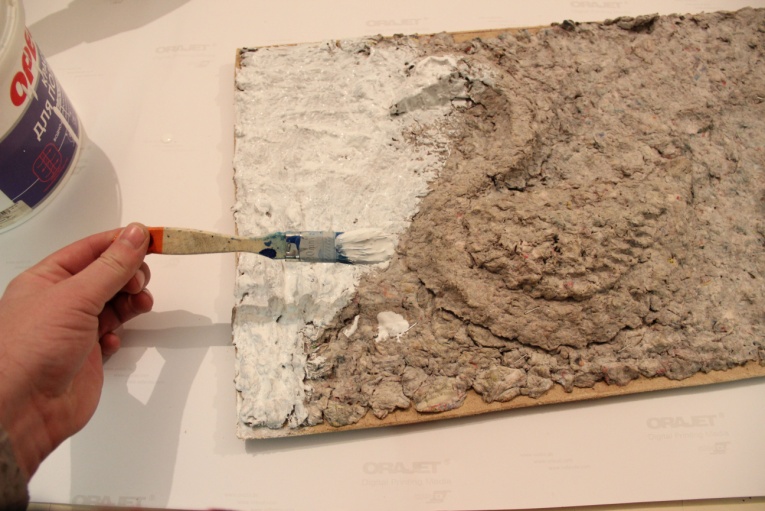 Покрыть приготовленной смесью заготовку, после чего оставить до полного высыхания.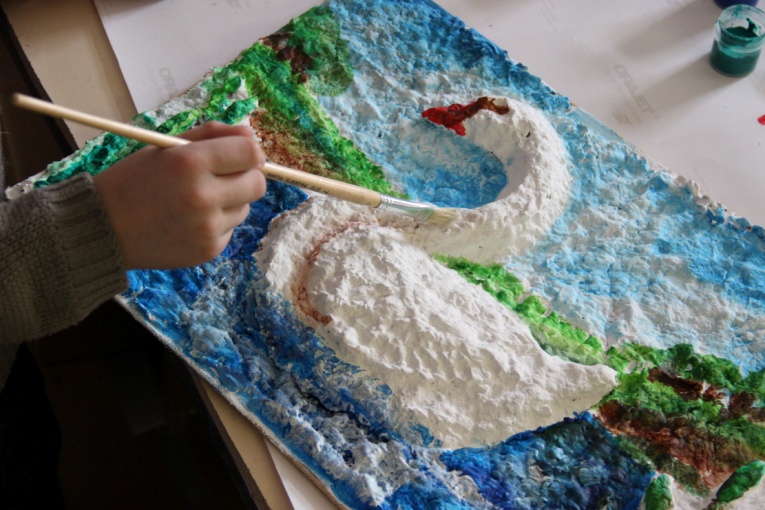 Можно приступить к раскрашиванию.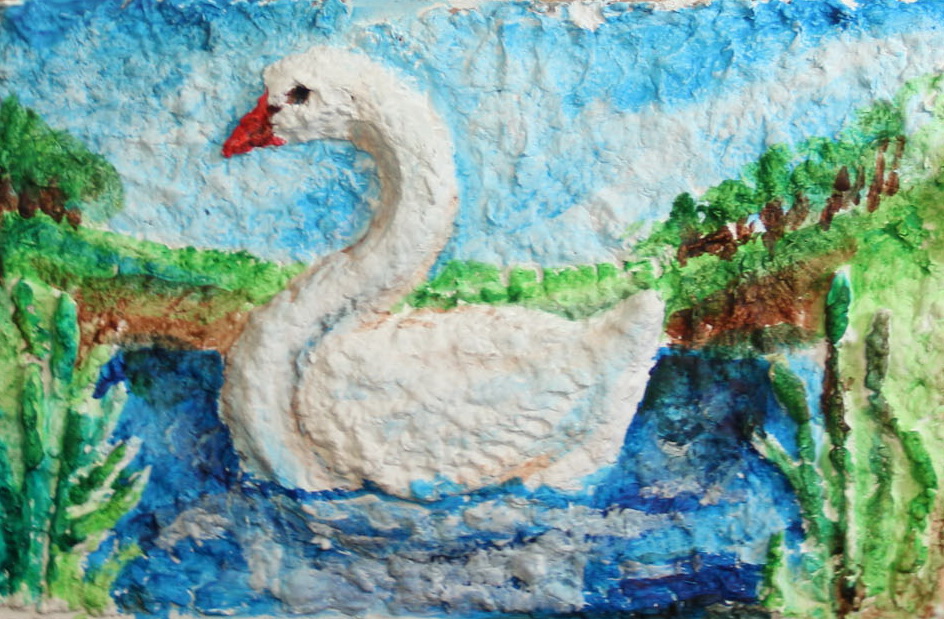 Картина готова!!!